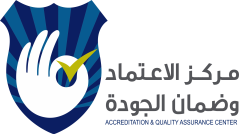 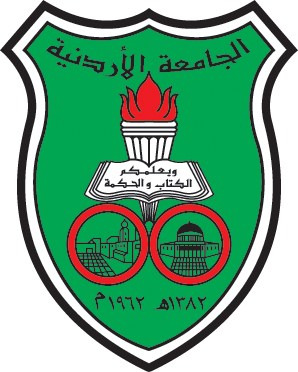          مقترح استحداث برنامج أكاديمي10. نبذة عن البرنامج المقترح11. البرامج الأكاديمية الحالية بالقسم12. بيان علاقة البرنامج برسالة الجامعة وخطتها الاستراتيجية13. مبررات استحداث البرنامج14. أهداف البرنامج وأهميته15. نتاجات التعلّم المستهدفة16. برامج محلية وعالمية مشابهة17. الإحصاءات18. الجدوى الاقتصادية والبحثية للبرنامج19. إحصائيات ومسوحات صادرة عن جهات رسمية تبين نسبة البطالة في هذا التخصص (إن وُجد)20. الرسوم الدراسية المقترحة للساعة المعتمدة21. خطة القسم للحصول على مساهمات مالية للبرنامج22. الكوادر الأكاديمية والإدارية الإضافية المطلوبة لاستحداث البرنامج23. المرافق والمعدات والأجهزة المطلوبة لاستحداث البرنامج24. المراجع المطلوبة للبرنامج25. خطة الإيفاد26. إتفاقيات ومحادثات مشتركة مع جهات أخرى حول البرنامج27. مدى تأثير البرنامج على غيره من البرامج الأكاديمية في الجامعة28. الاستشارات داخل الجامعةمقرر لجنة الخطة/ القسم: ------------------------ التوقيع ---------------------------------رئيس القسم: ------------------------- التوقيع ----------------------------------------مقرر لجنة الخطة/ الكلية: ------------------------- التوقيع --------------------------------العميد: ------------------------------------------ التوقيع--------------------------جدول رقم (1)أعضاء هيئة التدريس بالقسم للعام الجامعي............................جدول رقم (2)قائمة بأبحاث أعضاء هيئة التدريس جدول رقم (3)الفنيون والإداريون بالقسم للعام...........................جدول رقم (4)قائمة مشاغل ومختبرات القسم الحالية التي سوف تستخدم في الدراسة العملية والأبحاث للبرنامج المقترحقائمة مقترحة للمشاغل والمختبرات التي سوف تستخدم في الدراسة العملية والأبحاث للبرنامج المقترح إن لم تكن متوفرة اصلاًجدول رقم (5)قائمة بالمراجع المطلوبة للبرنامج ومدى توافرهاجدول رقم (6)جدول يبين اسماء الطلبة الموفدين والجامعات الموفد إليها والتخصصات الدقيقة وخطة ايفاداسم البرنامج باللغة العربية1.1اسم البرنامج باللغة الإنجليزية1.2مستوى البرنامج.2الدرجة العلمية للبرنامج.3الكلية4.القسم5.1توصية مجلس القسم(يذكر رقم الجلسة، رقم القرار وتاريخه)5.2توصية مجلس الكلية (يذكر رقم الجلسة، رقم القرار وتاريخه)5.3الأقسام الأخرى المشتركة في تدريس البرنامج6.مدة البرنامج.7لغة التدريس.8تاريخ تقديم الطلب.9ملاحظات هامة:* لا يجوز لأي جامعة البدء في برنامج ماجستير إلا بعد أن يكون قد خرجًّت الجامعة ثلاث دفعات من برنامج البكالوريوس المماثل (يستثنى من ذلك البرامج متعددة التخصصات)** لا يجوز لأي جامعة التقدم بطلب استحداث برنامج الدكتوراه إلا بعد أن تكون قد خرجًّت الجامعة ثلاث دفعات من برنامج الماجستير المماثل على الأقل (يستثنى من ذلك البرامج متعددة التخصصات)*، ** حسب ما هو مذكور في طلب الاستحداث المعتمد من وزارة التعليم العالي والبحث العلمي.***الالتزام بما جاء في كتاب وزارة التعليم العالي والبحث العلمي وارد رئاسة رقم 1248 فيما يخص استحداث برامج الدكتوراه المشتركة مع جامعات عالمية مرموقة أن تكون وفقاً لأسس البرامج المشتركة المقرة من قِبل مجلس التعليم العالي وشريطة أن لا تكون برامج راكدة ومشبعة أو مكررة.1- أهداف البرنامج:2- أهمية البرنامج (مبنية على دراسة بحثية علمية تتضمن أعداد الطلبة على مقاعد الدراسة والخريجين وطلبات التوظيف في ديوان الخدمة المدنية ورأي مؤسسات المجتمع المدني مثل النقابات والجمعيات ذات العلاقة ونتائج إحصائيات حاجة سوق العمل العام والخاص محلياً واقليمياً للتخصص*)
 *ضرورة إرفاق دراسة حاجة السوق المطلوبة.3- البرنامج: راكد، مشبع، مكرر، غير ذلك1. ما هي البرامج المشابهة للبرنامج المقترح في الجامعات الأخرى في المملكة من حيث الاسم والمحتوى؟2. ما مدى اختلاف البرنامج المقترح عن البرامج المشابهة، وتزويدنا بخطط دراسة مقترحة باللغتين العربية والانجليزية؟ (مع توضيح النقاط الرئيسية)3. ذكر مثالين عن البرامج المشابهة للبرنامج المقترح من حيث الاسم والمحتوى في الجامعات الأخرى خارج المملكة.1. تقديم بيانات تقديرية بعدد الطلاب المتوقع قبولهم في البرنامج.2. ذكر الجهات التي يمكن أن تستفيد من البرنامج.3. أسباب أخرى تستدعي استحداث البرنامج (تزويدنا بوثائق)4. هل سيتم إلغاء تخصص أخر مشابه أو ذو علاقة أو سيتم اتخاذ إجراءات خاصة بذلك.يقدم القسم دراسة جدوى اقتصادية تفصيلية للبرنامج تتضمن حاجة سوق العمل للتخصص واستطلاع رأي القطاع الخاص والنقابات المعنية وديوان الخدمة المدنية مع كافة الوثائق المطلوبة.إرفاق قائمة بأعضاء هيئة التدريس حسب المعلومات المطلوبة وفق الجدول رقم (1) ومرتبة حسب الرتبة الأكاديمية  مع الالتزام بتعليمات  هيئة اعتماد مؤسسات التعليم العالي وضمان جودته فيما يخص العدد اللازم توفره حسب كتاب وارد رئاسة رقم 4293 تاريخ 2/7/2021.إرفاق قائمة بأبحاث أعضاء هيئة التدريس وفق الجدول رقم (2).إرفاق قائمة بالكادر الفني والإداري بالقسم المطلوب وفق الجدول رقم (3) ومرتبة حسب سنوات الخبرة. إرفاق قائمة بمشاغل ومختبرات القسم الحالية وفق الجدول رقم (4). إرفاق قائمة بالمراجع المطلوبة للبرنامج ومدى توافرها وفق الجدول رقم (5).إرفاق جدول يبين اسماء الطلبة الموفدين والجامعات الموفد إليها والتخصصات الدقيقة وخطة ايفاد وفق الجدول رقم (6).يرجى إرفاق ما يثبت استشارة القائمين على استحداث البرنامج للجهات المسؤولة وذات العلاقة داخل الجامعة مثل مركز الاعتماد وضمان الجودة، و وحدة الشؤون المالية، ووحدة القبول والتسجيل، وعمادة البحث العلمي، وكلية الدراسات العليا، وغيرها من الأقسام التي تطرح برامج شبيهة.الرقمالاســــم الرباعيتاريخ الميلادالجنسيةالمؤهلات العلمية(تذكر جميعها)مجال التخصص الدقيق(لكل تخصص)سنة التخرجالجامعة المتخرج فيهاالرتبة الأكاديميةتاريخ منح الرتبةالجهة المانحة للرتبةسنة التعيين بالقسمملاحظات الرقمالاســــم الرباعياسم البحثاسم المجلةرقم العدد(رقم الصفحة)قاعدة البياناتالمنشور فيهاالرقمالاسم الرباعيالجنسيةالمؤهل الفني أو الإداريعدد سنوات الخبرةالعمل الحاليملاحظاتالفنيونالفنيونالفنيونالفنيونالفنيونالفنيونالفنيونالاداريونالاداريونالاداريونالاداريونالاداريونالاداريونالاداريونالرقماسم المشغل/المختبرملاحظات الرقماسم المشغل/المختبرملاحظات الرقمالمرجع المطلوبمتوفر/غير متوفرملاحظاتاسم الطالب الموفدالتخصص الدقيقالقسم /الكليةعدد سنوات الابتعاثاسم الجامعة التصنيف العالمي للجامعة
 (QS , ARWU)